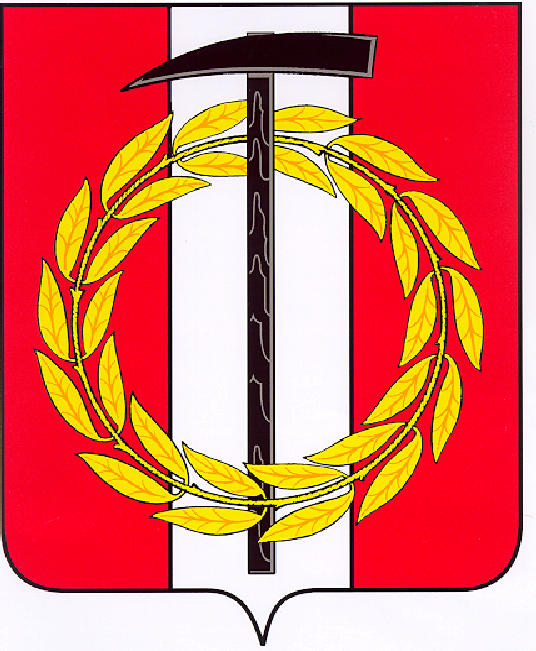 Собрание депутатов Копейского городского округаЧелябинской областиРЕШЕНИЕ      26.01.2022        364от _______________№_____О назначении собрания граждан в целяхрассмотрения и обсуждения вопросоввнесения инициативных проектов: «Ремонтвестибюля и зрительного зала обособленногоподразделения «ДК пос.РМЗ»; «Комплексноеоснащение зрительного зала обособленногоподразделения «ДК пос.РМЗ»       В соответствии с решением Собрания депутатов Копейского городского округа от 27.01.2021 №102-МО «Об утверждении Порядка проведения собрания или конференций граждан на территории Копейского городского округа в целях рассмотрения инициативных проектов», рассмотрев обращение инициатора проекта Бояркиной А.В. от 23.12.2021,Собрание депутатов Копейского городского округа Челябинской областиРЕШАЕТ:      1. Назначить собрание граждан в целях рассмотрения и обсуждения вопросов внесения инициативных проектов:       1) дата, время, место проведения собрания граждан: 4 февраля 2022 года в 16:00 в помещении, расположенном по адресу: г.Копейск,  ул. Меховова, д.4 (обособленное подразделение «ДК пос. РМЗ»);       2) наименование инициативных проектов: - Ремонт вестибюля и зрительного зала обособленного подразделения «ДК пос. РМЗ»;- Комплексное оснащение зрительного зала обособленного подразделения «ДК пос. РМЗ»;3) способ проведения собрания граждан: очный.       2. Поручить Бояркиной Анне Васильевне:       1) заблаговременно, но не менее чем за 7 дней до проведения собрания по рассмотрению и обсуждению вопросов внесения инициативных проектов, известить граждан о времени и месте  проведения собрания и вопросах, выносимых на обсуждение;       2) принять меры по обеспечению общественного порядка и санитарных норм при проведении собрания граждан.       3. Контроль исполнения настоящего решения возложить на постоянную комиссию Собрания депутатов Копейского городского округа  по организационным, правовым и общественно-политическим вопросам.       4. Настоящее решение вступает в силу со дня принятия.Председатель Собрания депутатов                                           Копейского городского округа                                                      Е.К.  Гиске                                                                 